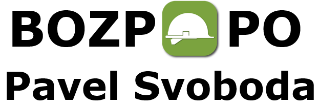 SMLOUVA o poskytování služeb v oboru bezpečnosti a ochrany zdraví při práci   o poskytování služeb v oboru požární ochrany Vymezení smluvních stranPředmět smlouvyBezpečnost a ochrana zdraví pří práciPředmětem smlouvy je zajištění plnění úkolů v oblasti bezpečnosti práce (dále jen „BOZP“) pro objednatele dle požadavků platných právních předpisů a vzhledem k rozsahu činností objednatele. Poskytovatel zajistí plnění úkolů vyplývajících z platných právních norem v závislosti k rozsahu činnosti a podmínkám provozu objednatele.Poskytovatel dokládá kopií výpisu z živnostenského rejstříku, že je odborně způsobilý k provádění služeb v oboru bezpečnosti a ochrany zdraví pří práci. Poskytovatel plní úkoly na úseku BOZP prostřednictvím odborně způsobilé osoby v prevenci rizik.Objednatel se zavazuje, že vytvoří pro splnění výše uvedených úkolů odpovídající součinnost a za poskytnuté služby poskytovateli řádně zaplatí sjednanou cenu.       Objednatel se zavazuje být nápomocen poskytovateli při plnění úkolů na úseku bezpečnosti práce plnit úkoly a povinnosti vyplývající pro právnické osoby a podnikající fyzické osoby z platných právních norem v závislosti k rozsahu činnosti a podmínkám provozu.Objednatel se zavazuje dodržovat základní povinnosti a ustanovení dle platných právních předpisů.Objednatel se zavazuje dát k dispozici poskytovateli veškeré podklady potřebné k řešení problematiky BOZP dle požadavku poskytovatele. Požární ochrana Předmětem smlouvy je zajištění plnění úkolů v oblasti požární ochrany (dále jen „PO“) pro objednatele dle požadavků platných právních předpisů a vzhledem k rozsahu činností objednatele. Poskytovatel zajistí plnění úkolů vyplývajících z platných právních norem v závislosti k rozsahu činnosti a podmínkám provozu objednatele.Poskytovatel dokládá kopií výpisu z živnostenského rejstříku, že je odborně způsobilý k provádění služeb v oboru požární ochrany. Poskytovatel plní úkoly na úseku PO prostřednictvím odborně způsobilé osoby v PO.Objednatel se zavazuje, že vytvoří pro splnění výše uvedených úkolů odpovídající součinnost a za poskytnuté služby poskytovateli řádně zaplatí sjednanou cenu.     Objednatel se zavazuje být nápomocen poskytovateli při plnění úkolů na úseku požární ochrany plnit úkoly a povinnosti vyplývající pro právnické osoby a podnikající fyzické osoby z platných právních norem v závislosti k rozsahu činnosti a podmínkám provozu.Objednatel se zavazuje dodržovat základní povinnosti a ustanovení dle platných právních předpisů.Objednatel se zavazuje dát k dispozici poskytovateli veškeré podklady potřebné k řešení problematiky PO dle požadavku poskytovatele. Rozsah smlouvy, cena za provádění služeb, platební podmínky  Rozsah prací na úseku BOZP a PO je stanoven v příloze č.1 této smlouvy.Finanční úhrada bude účtována podle provedené práce dle přílohy č.1 této smlouvy (ceny bez DPH).Práce nad rámec smlouvy (na základě požadavků objednatele) bude účtována dle výkazu provedených prací částkou á 500,- Kč/hod (cena bez DPH).Náhrada cestovních výloh je účtována částkou 8,- Kč / km (cena bez DPH).Podkladem pro placení ceny za službu, je daňový doklad se soupisem prací dle této smlouvy.Právo na úhradu  finanční odměny za každou jednotlivou činnost vymezenou v příloze č. 1 smlouvy vzniká poskytovateli okamžikem jejího řádného splnění.Splatnost daňových dokladů je 14 kalendářních dnů.Smluvní úrok za nedodržení termínu splatnosti všech vystavených faktur - daňových dokladů, které jsou předmětem této smlouvy, se stanovuje na 0,01% za každý den prodlení.Řešení vzniklé škodyV případě, že dojde k postihu objednatele ze strany oprávněného orgánu, a to za neplnění nebo nekompletní zpracování smluvních závazků uvedených v příloze 1. této smlouvy, uhradí poskytovatel objednateli takto vzniklou škodu.Poskytovatel neodpovídá za závady, které krátkodobě vzniknou běžným provozem nebo porušováním předpisů ze strany zaměstnanců objednatele.Závazek uvedený ve výše uvedeném bodu přebírá poskytovatel v plném rozsahu po 30 dnech od nabytí účinnosti smlouvy.Reklamace se uplatňují písemně u poskytovatele. Smluvní strana, která způsobí druhé straně škodu, zaviněnou porušením smluvní nebo právní povinnosti, je povinna druhé straně takto vzniklou škodu nahradit.Závěrečné ustanovení Smluvní strany se dohodly, že s ohledem na novou právní úpravu ochrany osobních údajů dle nařízení Evropského parlamentu a Rady (EU) 2016/679 o ochraně fyzických osob v souvislosti se zpracováním osobních údajů a o volném pohybu těchto údajů a zrušení směrnice 95/46/ES (obecné nařízení o ochraně osobních údajů), které nabývá účinnosti dne 25. 5. 2018, je objednatel oprávněn vyzvat poskytovatele k uzavření dodatku této smlouvy, na jehož základě dojde k úpravě příslušných ustanovení této smlouvy tak, aby byla zcela v souladu s výše uvedeným nařízením a příslušnou národní legislativou navazující na výše uvedené nařízení vztahující se k ochraně osobních údajů. Poskytovatel je povinen objednateli poskytnout veškerou součinnost potřebnou pro uzavření dodatku.Poskytovatel bere na vědomí, že se dle ustanovení § 2 písm. e) zákona č. 320/2001 Sb., o finanční kontrole ve znění pozdějších předpisů, stává osobou povinnou spolupůsobit při výkonu finanční kontroly.Smluvní strany tímto výslovně uvádí, že tato smlouva je závazná až okamžikem jejího podepsání oběma smluvními stranami a obě smluvní strany jsou oprávněny vést jednání o uzavření smlouvy, aniž by odpovídaly za to, zda bude či nebude smlouva uzavřena. Poskytovatel tímto bere na vědomí, že v důsledku specifického organizačního uspořádání objednatele smluvní strany vylučují pravidla dle ustanovení § 1728 a 1729 OZ o předsmluvní odpovědnosti a zhotovitel nemá právo ve smyslu § 2910 po objednateli požadovat při neuzavření smlouvy náhradu škody.Tato smlouva se uzavírá na dobu neurčitou a nabývá platnosti dnem podpisu obou smluvních stran. Smlouva se vyhotovuje ve 2 vyhotoveních, z toho jedno obdrží objednatel a jedno poskytovatel. Tato smlouva v plném rozsahu ukončuje  a nahrazuje veškeré předchozí smlouvy, dohody či ujednání týkající se stejného či obdobného předmětu plnění, které byly mezi smluvními stranami v minulosti uzavřeny.Smlouva a příloha může být aktualizována, doplňována a měněna pouze písemnou formou na základě dodatků podepsaných smluvními stranami.Veškeré vztahy vzniklé z této smlouvy se řídí, není-li uvedeno jinak, Občanským zákoníkem. Tuto smlouvu lze ukončit písemnou výpovědí. Výpovědní lhůta činí 3 měsíce a začíná plynout prvním kalendářním dnem měsíce, následujícího po doručení písemné výpovědí dotčené smluvní straně. Příloha č. 1 ke smlouvě č. 014/2023          Číslo smlouvy poskytovateleČíslo smlouvy objednateleS-0003/00065293/2024PoskytovatelPavel SVOBODAPavel SVOBODAadresa	 :Na Vinohradech 117, 267 01 Králův Dvůr – Křižatky Na Vinohradech 117, 267 01 Králův Dvůr – Křižatky IČO/DIČ :69465347 CZ8104180194, plátce DPHbankovní spojení:mBank	číslo účtu: xxxxmBank	číslo účtu: xxxxzastoupený:PAVEL SVOBODAPAVEL SVOBODAObjednatelMuzeum Českého krasu, příspěvková organizaceMuzeum Českého krasu, příspěvková organizaceadresa	 :Beroun-Centrum, Husovo nám. 87, 266 01 BerounBeroun-Centrum, Husovo nám. 87, 266 01 BerounIČO:00065293CZ00065293, nejsme plátci DPHbankovní spojení:KB Berounčíslo účtu: 1935131/0100KB Berounčíslo účtu: 1935131/0100zastoupený:RNDr. KARIN KRIEGERBECKOVÁ, Ph.D., ředitelkaRNDr. KARIN KRIEGERBECKOVÁ, Ph.D., ředitelkaV Králově Dvoře,	dne :V Berouně,  dne :  za poskytovatele :                    za objednatele:razítko, podpisrazítko, podpisrazítko, podpisrazítko, podpisRozsah provádění odborných prací v oboru PO a BOZPTermín provedeníCena KčBez DPHZajištění zákonných požadavků v PO (pololetní kontrola PO)Kontrolní činnost (preventivní požární kontrola)Soupis závad na pracovištíchProvedení fotodokumentace zjištěných závadNávrh opatření k odstranění závadKontrola aktuálnosti revizí souvisejících s PODoplnění a vedení dokumentace PO dle platných právních předpisů – nejpozději ke dni účinnosti předmětné změny příslušného právního předpisuProvedení kontroly dokumentace související s POMetodická pomoc v řešení otázek z oboru PO Zastupování objednatele při kontrole ze strany oprávněného státního orgánu (hasičský záchranný sbor)1x pololetně2.500,-Zajištění zákonných požadavků v BOZP (pololetní kontrola BOZP)Kontrolní činnost (prověrka BOZP)Soupis závad na pracovištíchProvedení fotodokumentace zjištěných závadNávrh opatření k odstranění závadKontrola aktuálnosti revizí souvisejících s BOZPDoplnění a vedení dokumentace BOZP dle platných právních předpisů – nejpozději ke dni účinnosti předmětné změny příslušného právního předpisuProvedení kontroly dokumentace související s BOZP  Metodická pomoc v řešení otázek z oboru BOZP Zastupování objednatele při kontrole ze strany oprávněného státního orgánu (inspektorát práce)1x pololetně2.500,-Školení vedoucích zaměstnanců z BOZP a POProvedení školení Předání osnovy školení a materiálů ke školeníVystavení osvědčení pro vedoucí zaměstnance1x za 3 roky  nebo podle potřeby2.500,-Školení řadových zaměstnanců z BOZP a PO (školení řadových zaměstnanců může provádět proškolený vedoucí zaměstnanec)Provedení školení Předání osnovy školení a materiálů ke školení1x za 2 roky  nebo podle potřeby2.000,-Odborná příprava preventisty POProvedení odborné přípravyVystavení osvědčení 1x za rok  1.000,-Školení řidičů referentůProvedení školeníVystavení osvědčení 1x za 2 roky  1.000,-v Králově Dvoře,	dne :V Berouně,  dne :  za poskytovatele :                    za objednatele :Pavel SvobodaRNDr. Karin Kriegerbecková, Ph.D., ředitelka Muzea Českého krasu, příspěvkové organizacerazítko, podpisrazítko, podpisrazítko, podpisrazítko, podpis